Centro Informazioni turisti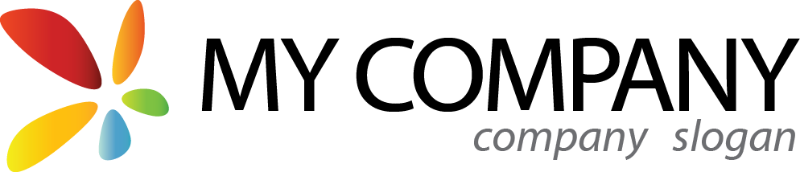 Storia visite (28/02/2014 - 03/03/2014)1. Come usa il centro informazioni?Scelta multipla, Risposte 20x, Non risposto 0x2. Si prega di indicare il vostro gruppo di età qui sotto:Scelta singola, Risposte 20x, Non risposto 0x3. Quanto spesso si usa il centro informazioni?Scelta singola, Risposte 20x, Non risposto 0x4. Perché visita il centro di informazione?Scelta multipla, Risposte 20x, Non risposto 0x5. Quanto è rimasto soddisfatto dei seguenti servizi?Matrice con scelte singole, Risposte 20x, Non risposto 0x6.  Il centro di informazione avevano quello che le serviva?Scelta singola, Risposte 20x, Non risposto 0x7. Hai mai visitato il sito centro informazioni?Scelta singola, Risposte 20x, Non risposto 0x8. Hai trovato tutto quello che stavi cercando sul nostro sito?Scelta singola, Risposte 20x, Non risposto 0x9. Would you say that the information centre was useful or important to your visit?Scelta singola, Risposte 20x, Non risposto 0x10. Come giudica il livello complessivo e la qualità dei servizi forniti dal centro di informazioni?Stelle valutazione, Risposte 20x, Non risposto 0xNumero di stelle 6.95/1011. Do you have any suggestions or comments on how we can improve your next visit?Testo della risposta, Risposte 20x, Non risposto 0xCentro Informazioni turisti1. Come usa il centro informazioni?2. Si prega di indicare il vostro gruppo di età qui sotto:3. Quanto spesso si usa il centro informazioni?4. Perché visita il centro di informazione?5. Quanto è rimasto soddisfatto dei seguenti servizi?6.  Il centro di informazione avevano quello che le serviva?7. Hai mai visitato il sito centro informazioni?8. Hai trovato tutto quello che stavi cercando sul nostro sito?9. Would you say that the information centre was useful or important to your visit?10. Come giudica il livello complessivo e la qualità dei servizi forniti dal centro di informazioni?11. Do you have any suggestions or comments on how we can improve your next visit?Generale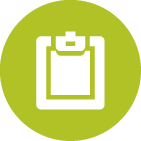 Nome sondaggioCentro Informazioni turisti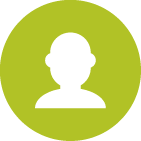 AutoreRichard Žižka 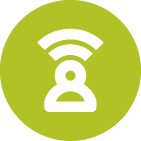 Lingua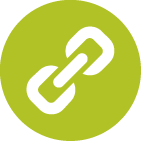 URL Sondaggiohttp://www.survio.com/survey/d/V5O1A2Q6H2P6A4C6A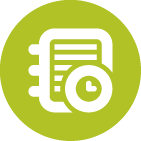 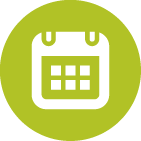 Durata4 GiorniVisite al sondaggio332001360,61%Visite totaliTotale completatoRisposte incompiuteVisualizzato soloTasso generale di completamento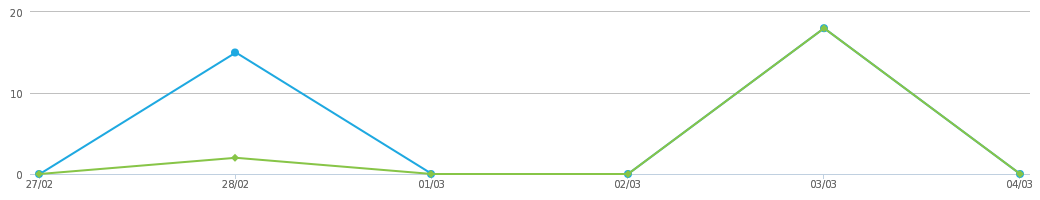 Visite totaliProvenienza visiteTempo medio di completamento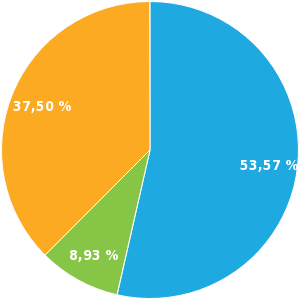 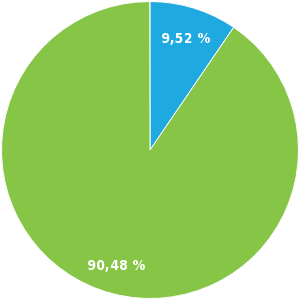 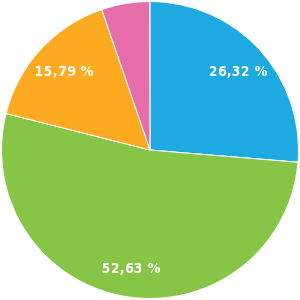 RisultatiRispostaRisposteRapporto1155.00%1365.00%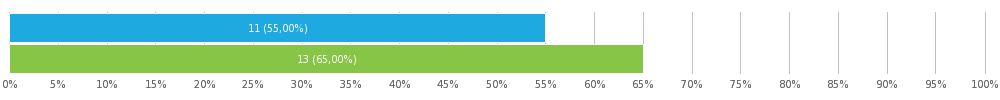 RispostaRisposteRapporto315.00%525.00%210.00%420.00%315.00%315.00%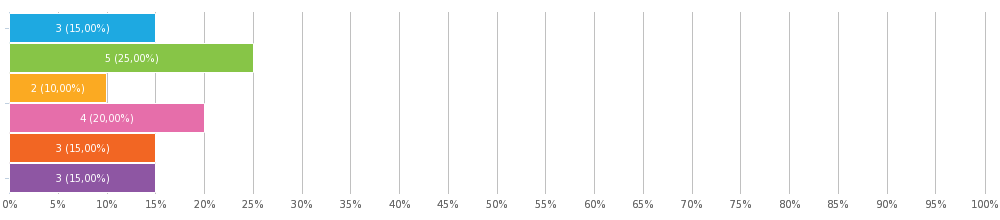 RispostaRisposteRapporto525.00%735.00%735.00%15.00%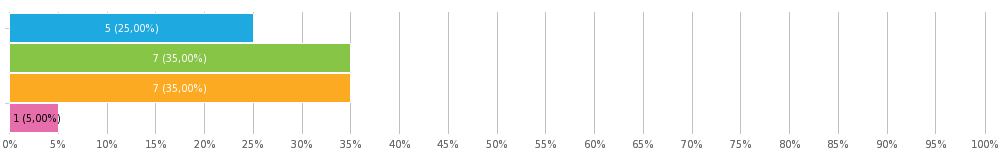 RispostaRisposteRapporto315.00%00.00%1365.00%945.00%945.00%420.00%735.00%315.00%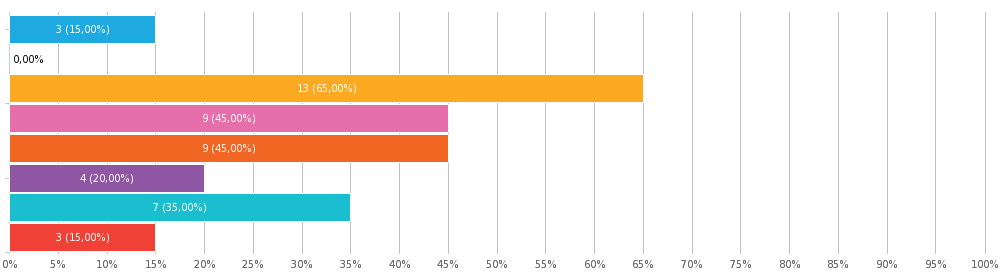 Et harum quidem rerum facilisSed ut perspiciatis, unde omnis iste natusdunt, ut labore et dolore magnamI servizi sull'offerta3 (15.00%)12 (60.00%)4 (20.00%)1 (5.00%)0Qualità dei servizi offerti4 (20.00%)4 (20.00%)8 (40.00%)3 (15.00%)1 (5.00%)La velocità / disponibilità di connessione internet 1 (5.00%)6 (30.00%)7 (35.00%)4 (20.00%)2 (10.00%)L'accesso, il comfort e l'ospitalità2 (10.00%)12 (60.00%)2 (10.00%)3 (15.00%)1 (5.00%)La qualità del servizio offerto dal personale10 (50.00%)2 (10.00%)4 (20.00%)3 (15.00%)1 (5.00%)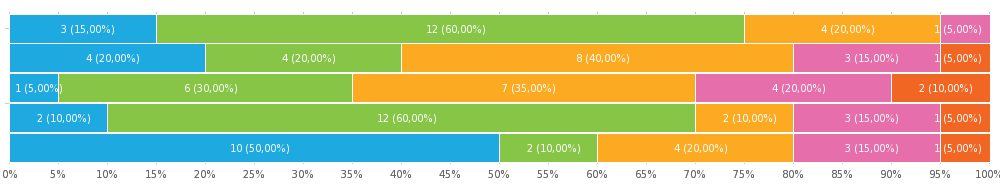 RispostaRisposteRapporto1155.00%945.00%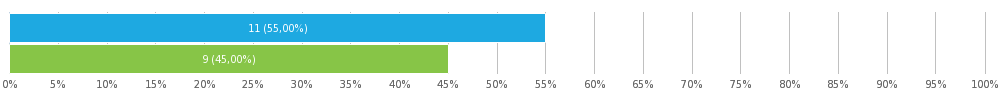 RispostaRisposteRapporto1575.00%525.00%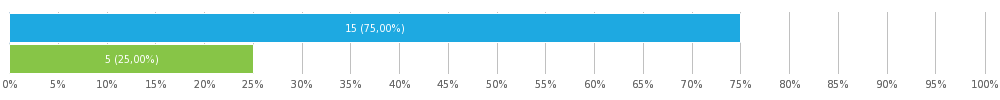 RispostaRisposteRapporto1785.00%315.00%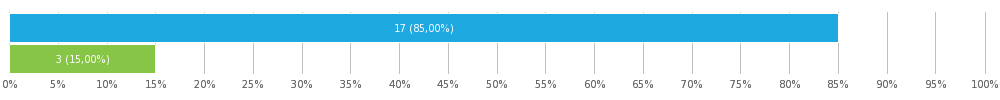 fugiat nulla pariaturoccaecat cupidatatqui dolorem ipsumRispostaRisposteRapporto1680.00%420.00%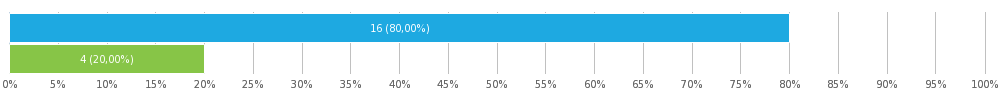 reprehenderit in voluptatesunt in culpa quidoloremque laudantiumconsectetur adipisciRispostaRisposteRapporto420.00%210.00%420.00%315.00%210.00%15.00%210.00%00.00%15.00%15.00%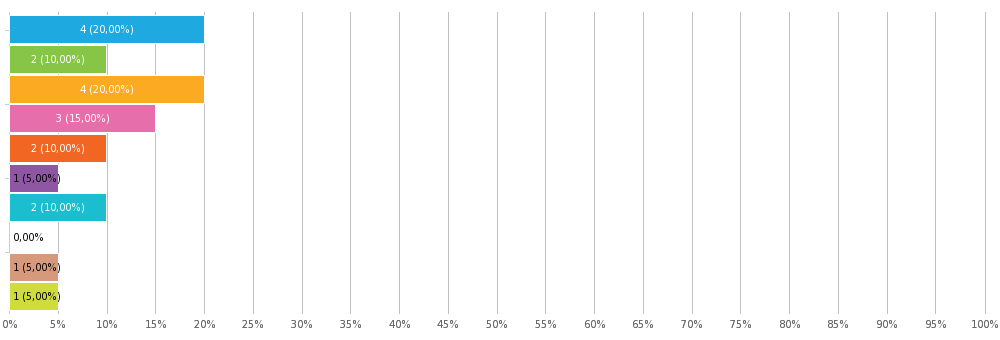 Preferenze di sondaggio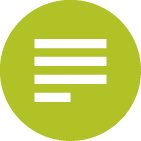 Domande per paginaMultiple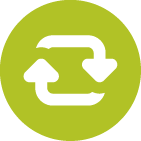 Abilita invio multiplo?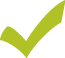 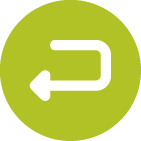 Lasciare tornare a domande precedenti?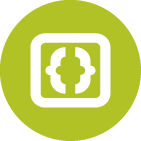 Visualizza numeri delle domande?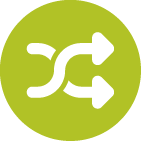 Disposizione casuale delle domande?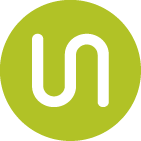 Mostra barra di progresso?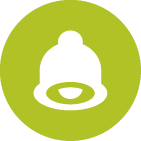 Ricevi per email la notifica delle risposte?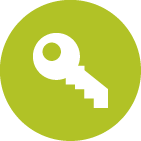 Protezione password?Restrizione IP?Appendice: SondaggioGentile Utente,grazie epr averci visitato. Compilando questo sondaggio, che richiederà solo 5-10 minuti, ci aiuterai a ottenere i migliori risultati.Come cittadinoCome turista0-2021-3031-4041-5051-6061+Più di una volta al meseMensilmenteAnnualmentePocoPer trovare informazioni su viaggi locali e le regioniPer trovare informazioni sugli eventi culturali o sociali nella regioniPer accedere a InternetPer utilizzare una fotocopiatricePer trovare depliant e souvenirPer trovare un tour della città con la spiegazionePer acquistare i biglietti di viaggio o evento avanzatiAltro (Per favore specifica)Molto sodddisfattoSoddisfattoIndifferenteInsoddisfattoMolto InsoddisfattoI servizi sull'offertaQualità dei servizi offertiLa velocità / disponibilità di connessione internet L'accesso, il comfort e l'ospitalitàLa qualità del servizio offerto dal personaleSìNoSìNoYesNo (Please let us know what you were looking for)YesNo (Ci faccia sapere quello che stava cercando) / 10